С 06 по 11 марта 2019 года в г. Воронеже прошли соревнования по боксу на Первенство России в рамках ОО РФСО «Локомотив» среди юниоров 17–18 лет (2001-2002 гг.р.), посвященное памяти летчика героя Российской федерации гвардии майора Филипова Романа Николаевича. На турнир заявились более 100 спортсменов из 19 регионов  Российский Федерации, к участию было  допущено 87 боксеров. Богучарский район представляли два боксера Богучарской спортивной школы (воспитанники тренера Бестужева Е.А.) Азарян Сурен и Чижевский Владислав. Выиграв у соперника из Белгородской области и уступив в равном бою боксеру из Курской области Чижевский Владислав в весе 91 кг. занял почетное третье место. Среди гостей на соревнованиях присутствовали отец Героя Российской Федерации Романа Филипова, Филипов Николай Серафимович, чемпион мира по боксу среди профессионалов по версии WBA – Денис Александрович Лебедев, президент федерации бокса воронежской области, мастер спорта Советского Союза Филимонов Юрий Васильевич. Победители и призеры соревнований награждались кубками, медалями и грамотами.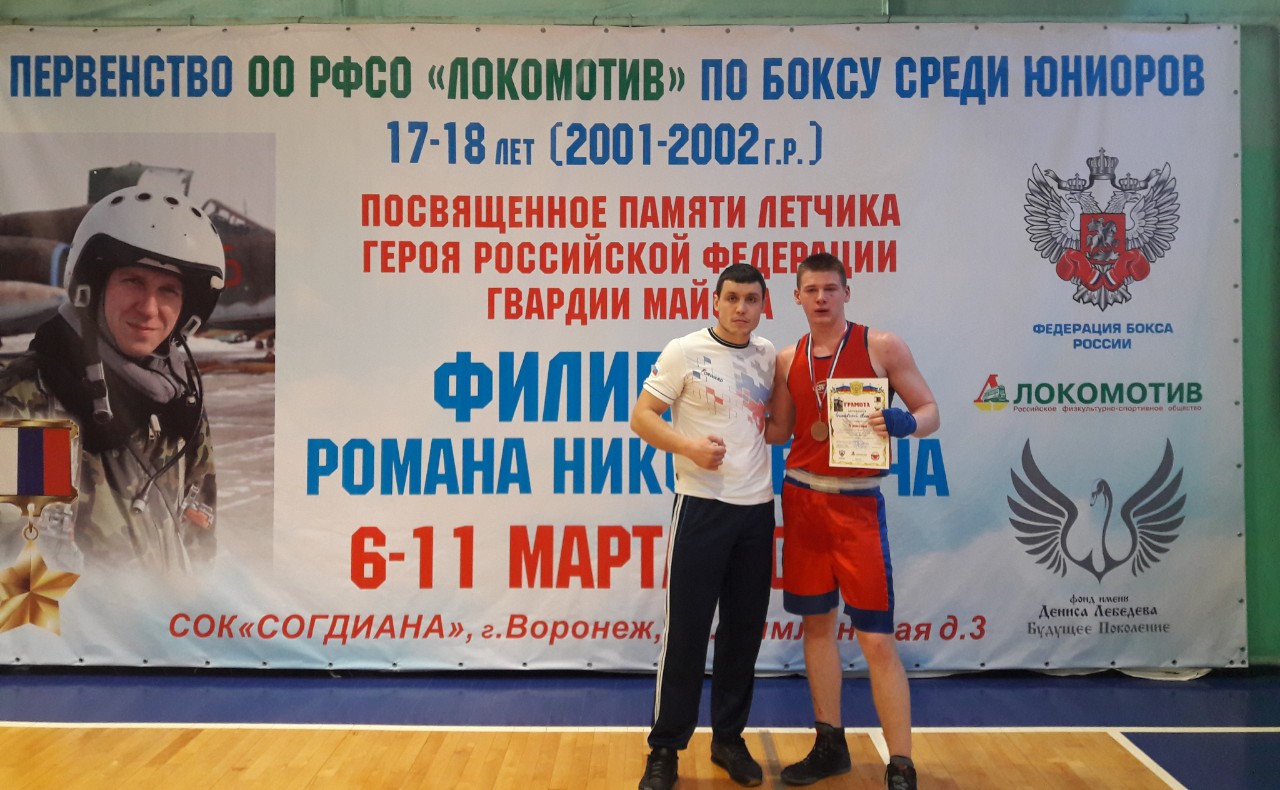 